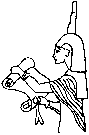 U I T N O D I G I N GVoor de jaarlijkse Algemene Leden VergaderingVan tuinvereniging ISISStekeldijk 1, 1443 WZ PURMEREND, info@isis-purmerend.nlzaterdag 28 Augustus 2021Aanvang: 13.00 uurkantine verenigingsgebouwA G E N D A Opening.Mededelingen. Ingekomen stukken.Vaststelling notulen Algemene Leden Vergadering van 11 mei 2019 en 2020. Jaarverslag  en beleid van het bestuur. Het verslag van de kascommissie. Financieel verslag penningmeester 2020.Vaststelling Balans 2020Vaststelling tarieven voor 2021Vaststelling begroting 2021Verkiezing bestuur, volgens ingesloten rooster.  Samenstelling en (her) benoeming commissies, volgens rooster. JubileaRondvraag.Sluiting.De cijfers en notulen zijn op te vragen per 1 augustus 2021 via www.isis-purmeremd.nl/cijfers en liggen ter inzage in de kantine.Namens het bestuur:Henk van de Reep, voorzitterJoyce de Ruiter, penningmeesterSuzanne Vrijs, secretarisKarel van Houten, algemeen bestuurslidJacco Raggers, algemeen bestuurslidMaarten Kuilman, aspirant bestuurslidPunt 2 : MededelingenHuishoudelijk reglement   Artikel 29 - Algemene vergadering 1. In een algemene vergadering voert een lid alleen het woord wanneer de voorzitter het hem/haar heeft verleend. 2. Indien een lid het woord is verleend dient hij/zij zich te houden aan het onderwerp van beraadslaging. Wijkt hij/zij hiervan af dan kan de voorzitter hem/haar het woord ontnemen. 3. De voorzitter verleent in beginsel aan niemand meer dan tweemaal het woord over eenzelfde onderwerp, tenzij de voorzitter anders besluit. 4. De voorzitter kan een maximale spreektijd per spreker vaststellen. 5. Maakt een lid zich bij herhaling schuldig aan verstoring van de orde tijdens een algemene vergadering, dan kan het bestuur bij monde van de voorzitter besluiten hem/haar de verdere aanwezigheid op de algemene vergadering te ontzeggen. 6. Tijdens de beraadslaging kan via een door een lid ingediende motie van orde worden besloten het desbetreffend onderwerp zonder verdere bespreking in stemming te brengen. Moties van orde worden tijdens de discussies ingediend. Een motie van orde wordt onmiddellijk in stemming gebracht. 7. De schriftelijke stemming heeft plaats door middel van gewaarmerkte en te sluiten briefjes. 8. Bij een schriftelijke stemming wijst de voorzitter met goedkeuring van de algemene vergadering drie leden aan - dit mogen geen bestuurders zijn - die gezamenlijk als stemcommissie optreden. De voorzitter benoemt een van de leden van de stemcommissie tot voorzitter van de stemcommissie. De stemcommissie onderzoekt of het aantal stembriefjes gelijk is aan de aanwezige stemgerechtigde leden of afgevaardigden. De voorzitter van de stemcommissie maakt na het tellen der stemmen de uitslag bekend aan de secretaris. 9. Bij de rondvraag wordt de leden de gelegenheid geboden vragen te stellen over onderwerpen die niet als afzonderlijk punt van bespreking op de agenda voorkomen. De voorzitter schorst of verdaagt zo nodig de vergadering.Punt 3: Ingekomen stukken.Punt 4a : Notulen Algemene Ledenvergadering Tuinvereniging ISIS, zaterdag 11 mei 2019.	Algemene Leden vergadering 11 Mei 20191. 	Aanwezigen.	43 stemgerechtigden aanwezig5 afmeldingen4 volmachten1 AVVN, Cor van Dijk2.	MededelingenWelkom door de voorzitter Fiona Witteveen.Applaus voor de opknapbeurt van de kantine en het oude rookhok wat is omgetoverd tot kinderspeelplaats.Bezorgingen, we hebben een aanhoudend tekort aan bezorgers. De uitnodiging van deze vergadering is verstuurd met Sandd dit kost €290,- per keer, voor de helft wil Henk dit doen en anders zelf afhalen in de kantine of bij het OV.Intermaris gaat ons brievenbussen schenken dus het probleem is er alleen totdat deze er zijn, medio 2020In punt 8 komen we hierop terugSpelregels respecteer elkaar en bij vragen/opmerkingen graag hand opsteken en naam en tuinnummer vermelden voor de notulist.Joep vraagt naar het biljart, hier hebben we het vorig jaar over gehad en dit schuiven we door naar punt 8.3.	Ingekomen stukkenWij horen net dat de brieven met de uitnodiging voor het AVVN congres onderweg zijn. Deze zijn niet bij ons aangekomen vandaar dat wij er vanuit gingen dat deze er niet zou zijn. Deze zal plaats vinden op 22 juni in Driebergen. Als er mensen zijn die willen gaan laat het ons weten. Brief van de kascontrole commissie deze geven het advies aan de ALV om decharge te verlenen voor de boekhouding.Brief van Karel van Houten om het te hebben over het waterverbruik. Deze heeft waarschijnlijk de uitnodiging gekruist, want de penningmeester zegt hier iets over in punt 10.4.	NotulenVaststelling notulen 2018 = Akkoord5.	JubileaHet bestuur feliciteert alle jubilea, het is fantastisch dat de mensen al zo lang lid zijn van onze vereniging. In het bijzonder feliciteren we Quinten, hij is vandaag jarig en wordt 25 jaar. Gefeliciteerd.6.	TarievenlijstVorig jaar zat deze er niet in omdat er niets verandert wasNu wel allereerst heeft de gemeente de huurprijs verhoogt en we hebben te maken met een belasting verhoging van 3 % deze zijn doorgevoerd.Leden zijn akkoordEr wordt gevraagd naar de verhoging van de algemeen werk beurten deze zullen we toelichten in het volgende punt. Valt onder het nieuwe sanctiebeleid.7.	SanctiebeleidNaar aanleiding van vorig jaar is deze opgesteld. Een ieder heeft het plan kunnen inzien.Er zijn geen vragen over binnen gekomenVraag over open vuur, hierin is gewoon het landelijke beleid opgenomen. Vuur mag alleen gemaakt worden voor de bereiding van voedsel en anders niet.Verhoging boete van het Algemeen werk. Dit is vorig jaar al besproken, een hovenier kost geld om in te huren. Zijn er problemen met het uitvoeren van AW kunt u zich wenden tot het OV team, komt u er daar niet uit kunt u zich wenden tot het bestuur. Bij niets laten horen krijgt u automatisch aan het einde van het jaar een boete opgelegd, zonder voorafgaande waarschuwing. Het beste zou zijn als er mensen worden aangesteld als onafhankelijk tussen tuinders en bestuur bij problemen, maar hier hebben we het over als het beleid wordt aangenomen.8. StemrondeStemcommissie, Quinten, mevrouw Gerritsen en Yvette (voorzitter).Korte uitleg;Het biljart verkopen of niet? Niemand heeft er opgespeeld ondanks dat deze aanstond en ook op zondag de kantine is open geweest.Sanctiebeleid wel of niet akkoordVerzinding Isisrol door Sandd, Henk of zelf ophalen.We houden even een korte pauze zodat de stemcommissie de stemmen kan tellen.Stemming;Biljart; 31 stemmen weg en 14 stemmen behoudDe biljarttafel gaat wegIn de pauze zijn er vragen of er iets in de plaats komt? Dat is nog niet besloten er is nog van alles mogelijkSanctiebeleid; 33 stemmen voor en 13 stemmen tegenHet sanctiebeleid is aangenomen en zal binnenkort in werking tredenBezorging van de isirol; Sandd 3 stemmen, Henk 6 stemmen en 37 stemmen voor zelf ophalenDe isisrol moet vanaf heden zelf opgehaald worden totdat de postvakken er zijnEsther vraagt waar ze komen te liggen? Zowel bij het OV als in de kantine.En iedereen met een emailadres krijgt hem digitaal.9. Verslag kascommissie Behandeld bij ingekomen stukken.10. Financieel verslag van de penningmeesterIedereen kan het stuk lezen. Vooral ook over het watergebruik deze is niet om de tuin mee te sproeien en viel erg hoog uit afgelopen jaar. Gaarne hierop te letten.11. verkiezing bestuur;Voorzitter		= Fiona WitteveenPenningmeester	= Joyce de Ruiter		herbenoeming geen bezwaarJoyce meldt dit te blijven doen zolang ze tijd en lol eraan beleefd en hoopt dat er te zijner tijd een waardige opvolger zal zijn.Secretaris 		= Suzanne VrijsAlg. bestuurslid	= Simon SlothorstAlg. bestuurslid	= Henk van de Reep		verkozen en AkkoordAlleen Cor is tegenAlg. bestuurslid	= Isabella Krabben			12. benoeming commssies Kascommissie;Vera de RuiterEdward WijgmanMetehan Hasirci	Louise v. Eijck	Kantine;Renate v. Houten	Karel v. Houten	Marco Visser		AkkoordActiviteiten commissie;Yvonne KlaasebosPamela Busnach		AkkoordAnja (achternaam ontgaan)	AkkoordO&V – bouw – verkoopCor Buys			Herbenoeming AkkoordEr worden grapjes gemaakt over pensioenNico Vet			herbenoeming AkkoordHerman KleinHenk v.d. Reep	Commissie voor santiebeleid;Isabella geeft uitleg zoals besproken tijdens punt 3Bij een bezwaarprocedure is 1 iemand nodig die niet tot het bestuur behoort zodat deze waar nodig het bestuur kan overtuigen de boete in te trekken.Dit lid krijgt bij het voorkomen van een situatie een aw verminderingJoop Braam meldt zich aanGeluidsoverlast is een lastige om te behandelenHeeft te maken met decibel en dit gaat voa de politie en er zijn kosten aan verbondenSamen met Isabella dit beoordelen daar zijn 3 commissie leden voor nodig.Martin meldt dat geluidsoverlast meestal al over is voordat er iemand dit kan constaterenIsabella zegt dit moet ook echt op heterdaadLangereis vraagt huilend kind? Isabella beantwoord daar kom ik niet voor.Het gaat over explosiemoteren op zondag of feestjes op de tuin.Isabella gaat het zelf doen met of zonder commissieStemming niemand heeft bezwaar om dit zonder commissie te doen.13. RondvraagTuin 124 Joep vraagt of iedereen bij het verlaten van de wc even achterom wil kijken, hoe men de wc achterlaat en of de dames de zakjes willen gebruiken voor het maandverbandMartin Huijbrechtse vraagt of de ingang aan de westzijde weer open is?Antwoord is Ja alleen parkeren aldaar is niet toegestaanMartin Huijbrechtse vraagt of er een bordje kan komen met “honden aan de lijn” ?Wordt naar gekekenMarry Muts vraagt hoe het zit met katten?Antwoord; we weten niet waar deze vandaan komenMarry vindt dat deze binnen moeten worden gehoudenHelaas kan het bestuur hier niets aan doen.Reanate van Houten meldt dat de wc’s erg vies zijn en vraagt of deze vaker kunnen worden schoongemaakt.Antwoord; Joep doet dit meermaals per weekIsabella wil nog iets doen uit persoonlijke motivatie. Zij is erg blij met alle vrijwilligers ondanks dat dit niet altijd de leukste baan is om te hebben.Zij heeft een presentje voor;Karel en Renate voor het werk in de kantineCor en Nico met de melding iets minder zelf te doen en iets meer kennis over te dragen aan andere en hier aankomend jaar meer aandacht aan te besteden.Helaas nico is er niet die krijgt laterSecretaris en penningmeester beide zeer aangenaam verrast.Ik kan niet iedereen bedanken, want dan loopt mijn bankrekening leeg. Veel mensen doen veel en zonder zou deze vereniging niet kunnen draaien. Iedereen heel erg bedankt.Fiona sluit de vergadering op naar een mooi tuin seizoen.Punt 4b : Notulen Algemene Ledenvergadering Tuinvereniging ISIS, 25 november 2020.Aanwezig 13 stemgerechtigdenBoekhouding goedgekeurd1 tuinder nogmaals boekje verzondenBestuur verkozen,Henk van de reep = voorzitterSuzanne vrijs = secretarisJoyce de ruiter = penningmeesterJacco raggers = bestuurslidMaarten Kuilman = aspirant bestuurslidPunt 5 : Jaarverslag  en beleid van het bestuur. 2020 en 2021 zijn vreemde jaren, waar wij in 2020 moesten roeien zonder riemen, is het park toch netjes onderhouden door het team O&V.En zijn alle poortsleutels vervangen voor nieuwe deze passen ook op de toiletten bij de kantine.Dit jaar is er een nieuw team bij O&V en hebben wij een eigen hakselaar aangeschaft, zodat wij niet meer afhankelijk zijn van buitenstaanders.De zijpaden zijn voorzien van een nieuwe laag schelpen in de strijd tegen schone en droge paden.Wij zoeken graag verbinding met de tuinders, want samen geeft toch echt het verenigingsgevoel. Helaas hebben wij ook de taak u aan te spreken op onderhoud en of betalingen dit proberen wij zoveel mogelijk face-to-face te doen of via de mail.Dus een ieder die afval ziet of anderszins klusjes, steek de handen uit de mouwen.En praat vooral met elkaar!Heeft u ideeën laat het ons gerust weten. Dan kunnen we samen kijken wat de mogelijkheden zijn. Punt 6 : Het verslag van de kascommissieDe boeken en stukken 2020 worden gecontroleerd. De getekende stukken en het verslag van de KC zullen ten tijde van de ALV ter inzage liggen.Punt 7: Financieel verslag van de penningmeester2020 gaat de boeken in als een jaar met veel problemen, maar ondank de verliezen van de kantine door de sluiting door de Lock down hebben we wel een goed jaar gedraaid financieel gezien. De huisjesverkoop zat goed in de lift. Dit heeft erin geresulteerd dat er een toch een positief resultaat is geboekt. Helaas is het bedrag voor de debiteuren nog steeds erg hoog doordat leden niet of te laat hun contributie betalen. Hierbij willen wij alle leden oproepen om, ondanks dat u voor zowel de huur en de verzekering geen aparte rekening ontvangt, de verschuldigde bedragen toch voor 1 november van het lopende jaar voldaan te hebben. Hiermee voorkomen wij dat de vereniging in liquide problemen komt en wij de rekeningen gewoon kunnen blijven betalen.De ISIS-Rol is door de corona en het vervallen van tuindiensten en de sluiting van de kantine helaas niet meer uitgekomen in 2020. Wel versturen wij een nieuwsbrief sinds 2021 zodra er iets te melden valt.Punt 8: Vaststelling balansPunt 9: Nieuwe tarieven 2021.
  Tarievenlijst 2021.Contributie en bijdragen per jaarContributie per jaar (AVVN)				26.40			Vergoedingen en bijdragen per jaar, bestaand uit:	Vergoeding 250 m2 x  0.495				123.75Bijdragen:Reinigen toiletten per tuin		10.--Water, Electra/gas, O&V, BC, Assurantiën, Afschrijvingen, Bomen, Diversen.							138.60			€	288.75-----------------------------------------Donatie per jaar (minimaal)							€	  30.—Waarborgsom bij aanvang lidmaatschap					€	100.—Administratiekosten bij aanvang lidmaatschap				€	  25.—Partnerlidmaatschap								€	    0.00Kandidaat-leden per jaar							€	  15.—Sleutel passend op alle toegangspoorten					€	  10.—Sleutel voor dames- en herentoilet toiletten					€	  10.—Sleutel accu hok per jaar (zelf voor acculader zorgen)			€	   5.—Vergoeding aggregaat per dag (inclusief brandstof)				€	  10.—Boetes:Oneigenlijk gebruik tuintaxatie						€	100.—Verzuim verrichten algemeen werk (per keer)				€	  50.—Diversen vanaf								€	  50.—Punt 10: vaststelling begroting 2021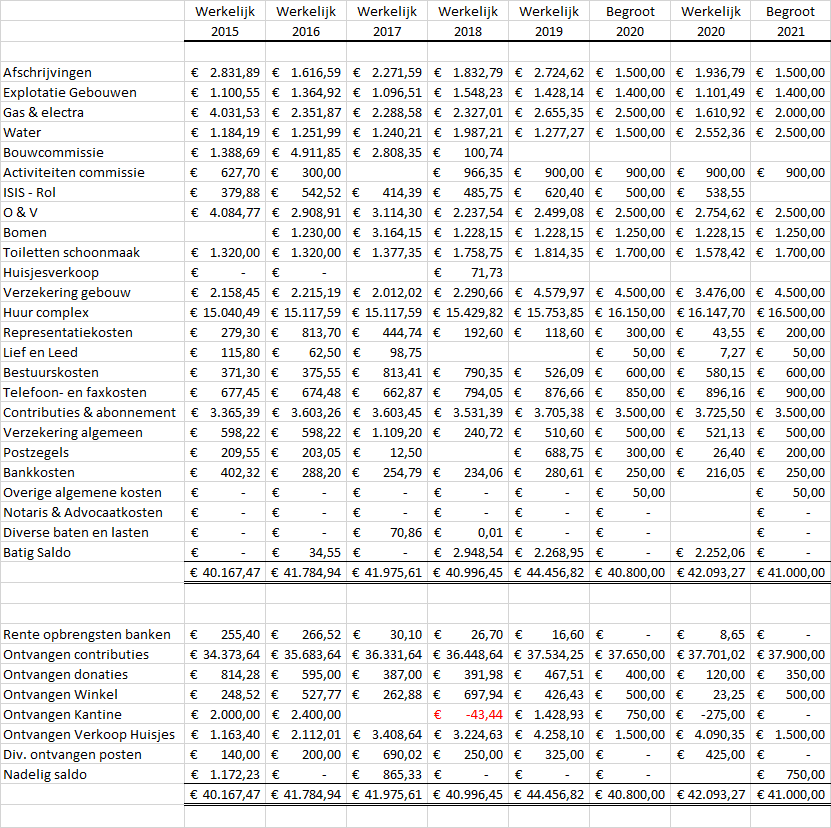 Punt 11: Verkiezing bestuur.Maarten Kuilman van aspirant lid en moet dit jaar verkozen worden tot volwaardig lid.Henk van de Reep was tijdelijke voorzitter en is herkiesbaar.Het rooster van aftreden/herbenoeming ziet er als volgt uit:							Sinds:	herkiesbaar:Voorzitter		Henk van de Reep		2017		2020	2021Secretaris		Suzanne Vrijs			2017		2020	2021Penningmeester	Joyce de Ruiter		2001		2022	Alg. bestuurslid	Jacco Raggers			2020		2020	2021Alg. bestuurslid	Karel van Houten				2020	2021	Alg. bestuurslid	Maarten Kuilman				2020	2021 Alg. bestuurslid		vacantHet maximale aantal bestuursleden is in 2008 door de Algemene Leden Vergadering vastgesteld op 7 leden, het minimum is 5.Kandidaten voor het bestuur dienen zich schriftelijk bij het bestuur te melden, minimaal veertien dagen voor de Algemene Leden Vergadering. De kandidatuur dient te zijn voorzien van vier handtekeningen van tuinleden van de vereniging of door bestuur.Punt 12: (Her)Benoeming  commissies.

De roosters van aftreden/herbenoeming zien er als volgt uit:

Kascommissie:		Sinds:	herkiesbaar:

Metehan Hasirci             	2018		2021	
Louise van Eijck		2018		2021	Vacantvacant					Kantinecommissie & Activiteitencommissie:
Henk van Maasdam		2021Alle tuinders die willen helpen doen dit in samenspraak met Henk van Maasdam.O&V wordt afgetekend na overleg.Verkoop tuinen: 
Penningmeester              GEEN AANMELDINGEN BLIJFT BIJ BESTUUR
SecretarisO & V commissie & bouwcommissie 
Cor Buys			1992                2023	  herbenoemingHenk van de Reep		2020Jacco Raggers			2020	Rémon Vrijs			2020Cecile Rigthart 		administratie
Communicatiecommissie:Maarte Kuilman		2021	Lief en leed: 
Joyce de Ruiter		2018              GEEN AANMELDINGEN BLIJFT BIJ BESTUUR	Toiletschoonmaak:
Henk van de Reep		2020Punt 13: jubileaAantal jaren lid in 201910 jaar		tuin 17/19/29/66/76/77/88/106/122
20 jaar		tuin 4
25 jaar		tuin 5/79
50 jaar		tuin 89Punt 13 : Rondvraag.Punt 14: Sluiting.---------------------------------------------------------------------------------------------------------------------MACHTIGINGSFORMULIERVoor de Algemene Ledenvergadering op zaterdag 28 Augustus 2021 13.00 uur.(Alleen met dit formulier kunt u één andere tuinder machtigen)Ieder lid kan één ander lid schriftelijk machtigen namens hem of haar in de Algemene Ledenvergadering zijn of haar stem uit te brengen, met dien verstande dat ieder lid slechts door één lid kan worden gemachtigd.Ondergetekende: …………………………………………………………………Van tuinnummer: …………………………………………………………………Machtigt (naam): ………………………………………………………………….Van tuinnummer: ………………………………………………………………….Om namens hem/haar op de Algemene Ledenvergadering van zaterdag 28 Augustus 20 een stem uit te brengen.Plaats …………………………………………… datum: …………………………………Handtekening: ……………………………………………………..Balans 2020Balans 2020Balans 2020Balans 2020Balans 2020Balans 2020Balans 2020Balans 2020Balans 2020Balans 2020PostNr.PostNr.PostNr.OmschrijvingOmschrijving Debet  Debet  Credit  Credit 100100100KapitaalKapitaal €        45.966,35  €        45.966,35 101101101Reserveing 60 jaar jub.Reserveing 60 jaar jub. €          3.187,40  €          3.187,40 102102102Reservering OnderhoudReservering Onderhoud €          2.131,65  €          2.131,65 110110110Afschrijving TractorAfschrijving Tractor €          8.999,00  €          8.999,00 111111111Afschrijving Koelelement kantineAfschrijving Koelelement kantine €          3.153,73  €          3.153,73 114114114Afschrijving ZonnepanelenAfschrijving Zonnepanelen €          6.173,88  €          6.173,88 115115115Afschrijving CV KetelAfschrijving CV Ketel €              887,00  €              887,00 116116116Afschrijving Apparatuur BestuurskamerAfschrijving Apparatuur Bestuurskamer €              968,83  €              968,83 210210210TractorTractor €          8.999,99  €          8.999,99 211211211Koelelement kantineKoelelement kantine €          3.532,82  €          3.532,82 214214214ZonnepanelenZonnepanelen €          8.608,20  €          8.608,20 215215215CV KetelCV Ketel €          1.774,00  €          1.774,00 216216216Apparatuur BestuurskamerApparatuur Bestuurskamer €              968,83  €              968,83 100010001000KasKas €          3.650,70  €          3.650,70 111011101110ING BetaalrekeningING Betaalrekening €        11.934,95  €        11.934,95 112011201120ING SpaarrekeningING Spaarrekening €        14.002,64  €        14.002,64 113011301130ING VermogensrekeningING Vermogensrekening €        27.940,89  €        27.940,89 120012001200DebiteurenDebiteuren €          5.663,49  €          5.663,49 130013001300WaarborgsommenWaarborgsommen €        10.200,00  €        10.200,00 200120012001Kruisposten TuinverkoopKruisposten Tuinverkoop €          2.743,27  €          2.743,27 201020102010Ontv. Verz.HuisjesOntv. Verz.Huisjes €          7.498,85  €          7.498,85 201120112011Bet. Verz.HuisjesBet. Verz.Huisjes €          7.499,15  €          7.499,15 206020602060Nog te betalen postenNog te betalen posten €              413,64  €              413,64 ResultaatResultaat €          2.252,06  €          2.252,06 TOTAALTOTAAL €        94.575,66  €        94.575,66  €        94.575,66  €        94.575,66 Resultatenrekening 2020Resultatenrekening 2020Resultatenrekening 2020Resultatenrekening 2020Resultatenrekening 2020Resultatenrekening 2020Resultatenrekening 2020Resultatenrekening 2020Resultatenrekening 2020PostNrOmschrijvingOmschrijvingOmschrijving Debet  Debet  Credit  Credit 4200AfschrijvingskostenAfschrijvingskostenAfschrijvingskosten €          1.936,79  €          1.936,79 4500Explotatie GebouwenExplotatie GebouwenExplotatie Gebouwen €          1.101,49  €          1.101,49 4510Onderhoud BomenOnderhoud BomenOnderhoud Bomen €          1.228,15  €          1.228,15 4520Gas & electraGas & electraGas & electra €          1.610,92  €          1.610,92 4521WaterWaterWater €          2.552,36  €          2.552,36 4541Activiteiten commssieActiviteiten commssieActiviteiten commssie €              900,00  €              900,00 4542ISIS - RolISIS - RolISIS - Rol €              538,55  €              538,55 4543O & V / BouwcommissieO & V / BouwcommissieO & V / Bouwcommissie €          2.754,62  €          2.754,62 4545Toilet SchoonmakenToilet SchoonmakenToilet Schoonmaken €          1.578,42  €          1.578,42 4560Verzekering gebouw      Verzekering gebouw      Verzekering gebouw       €          3.476,00  €          3.476,00 4590Huur complexHuur complexHuur complex €        16.147,70  €        16.147,70 4750RepresentatiekostenRepresentatiekostenRepresentatiekosten €                43,55  €                43,55 4751Lief en LeedLief en LeedLief en Leed €                   7,27  €                   7,27 4790Overige bestuurskostenOverige bestuurskostenOverige bestuurskosten €              580,15  €              580,15 4900Telefoon- en faxkostenTelefoon- en faxkostenTelefoon- en faxkosten €              896,16  €              896,16 4910Contributies & abonnementContributies & abonnementContributies & abonnement €          3.725,50  €          3.725,50 4920Verzekering algemeenVerzekering algemeenVerzekering algemeen €              521,13  €              521,13 4942Administratiekstn nieuw lidAdministratiekstn nieuw lidAdministratiekstn nieuw lid €              425,00  €              425,00 4970PostzegelsPostzegelsPostzegels €                26,40  €                26,40 4980BankkostenBankkostenBankkosten €              216,05  €              216,05 8000Ontvangen contributiesOntvangen contributiesOntvangen contributies €        37.701,02  €        37.701,02 8200Donaties  Donaties  Donaties   €              120,00  €              120,00 8300WinkelWinkelWinkel €                23,25  €                23,25 8400KantineKantineKantine €              275,00  €              275,00 8500Opbrengst HuisjesverkoopOpbrengst HuisjesverkoopOpbrengst Huisjesverkoop €          4.090,35  €          4.090,35 9050Rente opbrengsten bankenRente opbrengsten bankenRente opbrengsten banken €                   8,65  €                   8,65 ResultaatResultaatResultaat €          2.252,06  €          2.252,06 TOTAALTOTAALTOTAAL €        42.368,27  €        42.368,27  €        42.368,27  €        42.368,27 kantine 2020kantine 2020kantine 2020kantine 2020kantine 2020kantine 2020kantine 2020kantine 2020kantine 2020kantine 2020kantine 2020kantine 2020kantine 2020BalansBalansBalansBalansBalansBalansBalansBalansBalansBalansBalansBalansBalansKasKas€173,45 173,45 KapitaalKapitaalKapitaalKapitaalKapitaal€3.015,44 GiroGiro-477,82 477,82 Batig soBatig soBatig soBatig soBatig so-Spaarrekg.Spaarrekg.-2.000,00 2.000,00 AfdrachtAfdracht-0,00 0,00 Nadelig soNadelig so-364,17 364,17 €3.015,44 3.015,44 0,00 0,00 0,00 0,00 0,00 €3.015,44 voorraad 01-01-2020voorraad 01-01-2020voorraad 01-01-2020voorraad 01-01-2020voorraad 01-01-2020€150,00 voorraad 31-12-2020voorraad 31-12-2020voorraad 31-12-2020voorraad 31-12-2020voorraad 31-12-2020-150,00 ResultatenResultatenResultatenResultatenResultatenResultatenResultatenResultatenResultatenResultatenResultatenResultatenResultatenInkopen voorraadInkopen voorraad€29,07 29,07 OmzetOmzetOmzetOmzetOmzet€73,45 Inkopen VerbruiksartikelenInkopen Verbruiksartikelen-302,98 302,98 InventarisInventaris-8,99 8,99 OnkostenOnkosten-0,00 0,00 BankkostenBankkosten-96,58 96,58 Nadelig soNadelig so--364,17 -364,17 -0,00 0,00 renterenterenterenterente-0,00 €73,45 73,45 €73,45 O & V / BouwcommissieResultatenResultatenResultaten     Beginsaldo€ 0,00     7x zand tuin 102 A. bode23-2-202023-2-202023-2-20203€ 0,00€ 21,00     2x motomix en veer draadkop30-4-202030-4-202030-4-202037€ 43,38€ 0,00     2 kruiwagens zand5-5-20205-5-20205-5-202071€ 0,00€ 6,00     5L. Motomix15-5-202015-5-202015-5-202032€ 19,95€ 0,00     1 kruiwagen zand tuin 752-6-20202-6-20202-6-202086€ 0,00€ 3,00     Sloten en sleutels hekken / WC29-7-202029-7-202029-7-202044€ 2.740,60€ 0,00     Div. onderdelen voor bosmaaier1-8-20201-8-20201-8-202055€ 60,84€ 0,00     2x 5 ltr. Motomix9-9-20209-9-20209-9-202060€ 39,90€ 0,00     5 ltr. Motomix14-9-202014-9-202014-9-202061€ 19,95€ 0,00     12 x poortsleutel verkoop10-10-202010-10-202010-10-202036€ 0,00€ 120,00     huur aggregaat14-11-202014-11-202014-11-202041€ 0,00€ 20,00     Totaal periode mutaties€ 2.924,62€ 170,00O & V / Bouwcommissie totaal€ 2.754,62WinkelResultaten     Beginsaldo€ 0,00     Aankoop zaden tuinleden21-2-202014€ 132,93€ 0,00     Betaling zaden div tuinleden23-2-20202€ 0,00€ 131,25     zaden tuin 9123-2-20207€ 0,00€ 16,45     Verkopen Winkel (Cor Buys)17-3-20209€ 0,00€ 380,65     Verkopen Winkel (Cor Buys)3-6-202016€ 0,00€ 350,00     40 Gasflessen16-6-202040€ 826,13€ 0,00     30 Gasflessen10-11-202074€ 621,04€ 0,00     Verkopen Winkel (Cor Buys)19-12-202044€ 0,00€ 725,00     Totaal periode mutaties € 1.580,10€ 1.603,35Winkel totaal€ 23,25Saldo€ 3.277,194542ISIS - RolResultaten     Beginsaldo€ 0,00     Advertentiekosten tuinmagazine 2020.2-1-202023€ 0,00€ 45,00     BladNL Voordeelcontract Januari    Incl. 9 procent23-1-202018€ 53,05€ 0,00     BladNL Voordeelcontract Februari   Incl. 9 procent25-2-20206€ 53,05€ 0,00     BladNL Voordeelcontract Maart      Incl. 9 procent23-3-202031€ 53,05€ 0,00     BladNL Voordeelcontract April      Incl. 9 procent23-4-202046€ 53,05€ 0,00     BladNL Voordeelcontract Mei        Incl. 9 procent22-5-202061€ 53,05€ 0,00     BladNL Voordeelcontract Juni       Incl. 9 procent24-6-202077€ 53,05€ 0,00     BladNL Voordeelcontract Juli       Incl. 9 procent23-7-2020130€ 53,05€ 0,00     BladNL Voordeelcontract Augustus   Incl. 9 procent25-8-2020110€ 53,05€ 0,00     BladNL Voordeelcontract September  Incl. 9 procent23-9-2020148€ 53,05€ 0,00     BladNL Voordeelcontract Oktober    Incl. 9 procent23-10-2020166€ 53,05€ 0,00     BladNL Voordeelcontract November   Incl. 9 procent24-11-2020180€ 53,05€ 0,004542ISIS - Rol totaal€ 538,55